NEWEST MEMBERS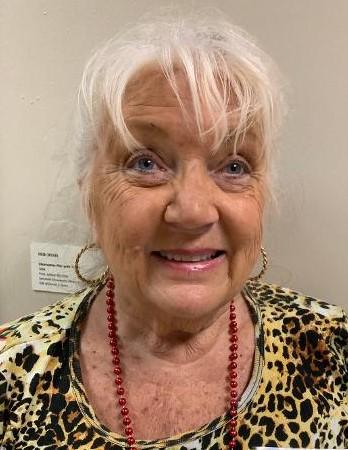 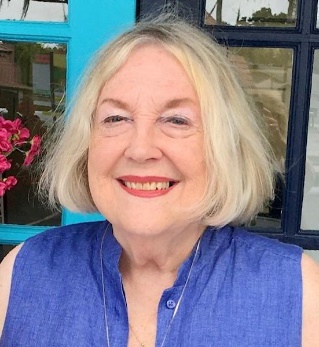 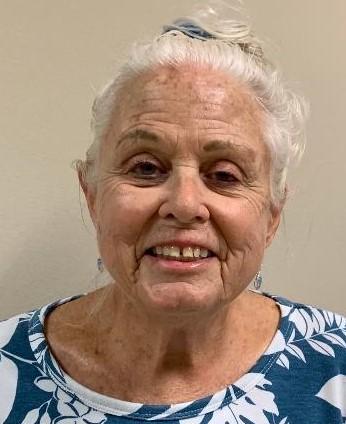 